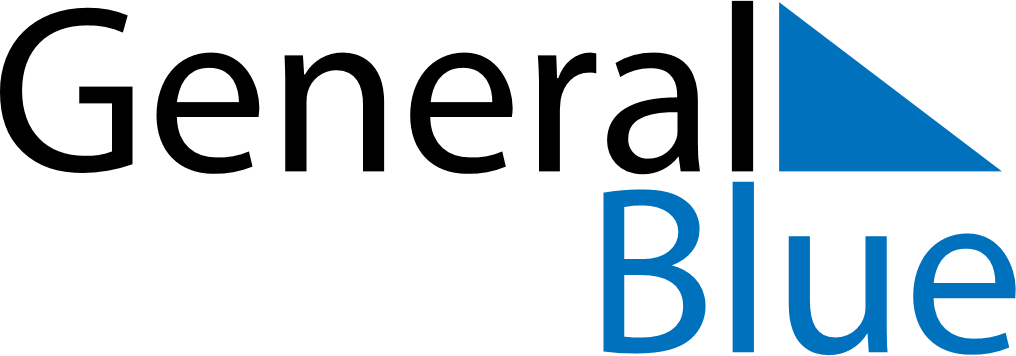 August 2024August 2024August 2024August 2024August 2024August 2024Coity, Wales, United KingdomCoity, Wales, United KingdomCoity, Wales, United KingdomCoity, Wales, United KingdomCoity, Wales, United KingdomCoity, Wales, United KingdomSunday Monday Tuesday Wednesday Thursday Friday Saturday 1 2 3 Sunrise: 5:38 AM Sunset: 9:02 PM Daylight: 15 hours and 24 minutes. Sunrise: 5:39 AM Sunset: 9:01 PM Daylight: 15 hours and 21 minutes. Sunrise: 5:41 AM Sunset: 8:59 PM Daylight: 15 hours and 18 minutes. 4 5 6 7 8 9 10 Sunrise: 5:42 AM Sunset: 8:57 PM Daylight: 15 hours and 15 minutes. Sunrise: 5:44 AM Sunset: 8:56 PM Daylight: 15 hours and 11 minutes. Sunrise: 5:45 AM Sunset: 8:54 PM Daylight: 15 hours and 8 minutes. Sunrise: 5:47 AM Sunset: 8:52 PM Daylight: 15 hours and 5 minutes. Sunrise: 5:48 AM Sunset: 8:50 PM Daylight: 15 hours and 1 minute. Sunrise: 5:50 AM Sunset: 8:48 PM Daylight: 14 hours and 58 minutes. Sunrise: 5:52 AM Sunset: 8:47 PM Daylight: 14 hours and 55 minutes. 11 12 13 14 15 16 17 Sunrise: 5:53 AM Sunset: 8:45 PM Daylight: 14 hours and 51 minutes. Sunrise: 5:55 AM Sunset: 8:43 PM Daylight: 14 hours and 48 minutes. Sunrise: 5:56 AM Sunset: 8:41 PM Daylight: 14 hours and 44 minutes. Sunrise: 5:58 AM Sunset: 8:39 PM Daylight: 14 hours and 41 minutes. Sunrise: 5:59 AM Sunset: 8:37 PM Daylight: 14 hours and 37 minutes. Sunrise: 6:01 AM Sunset: 8:35 PM Daylight: 14 hours and 33 minutes. Sunrise: 6:03 AM Sunset: 8:33 PM Daylight: 14 hours and 30 minutes. 18 19 20 21 22 23 24 Sunrise: 6:04 AM Sunset: 8:31 PM Daylight: 14 hours and 26 minutes. Sunrise: 6:06 AM Sunset: 8:29 PM Daylight: 14 hours and 23 minutes. Sunrise: 6:07 AM Sunset: 8:27 PM Daylight: 14 hours and 19 minutes. Sunrise: 6:09 AM Sunset: 8:25 PM Daylight: 14 hours and 15 minutes. Sunrise: 6:11 AM Sunset: 8:23 PM Daylight: 14 hours and 11 minutes. Sunrise: 6:12 AM Sunset: 8:21 PM Daylight: 14 hours and 8 minutes. Sunrise: 6:14 AM Sunset: 8:18 PM Daylight: 14 hours and 4 minutes. 25 26 27 28 29 30 31 Sunrise: 6:15 AM Sunset: 8:16 PM Daylight: 14 hours and 0 minutes. Sunrise: 6:17 AM Sunset: 8:14 PM Daylight: 13 hours and 57 minutes. Sunrise: 6:19 AM Sunset: 8:12 PM Daylight: 13 hours and 53 minutes. Sunrise: 6:20 AM Sunset: 8:10 PM Daylight: 13 hours and 49 minutes. Sunrise: 6:22 AM Sunset: 8:08 PM Daylight: 13 hours and 45 minutes. Sunrise: 6:23 AM Sunset: 8:05 PM Daylight: 13 hours and 41 minutes. Sunrise: 6:25 AM Sunset: 8:03 PM Daylight: 13 hours and 38 minutes. 